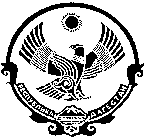 Р  Е С П У Б Л И К А    Д А Г Е С Т А НМУНИЦИПАЛЬНОЕ  ОБРАЗОВАНИЕ  «________»ДЕРБЕНТСКОГО РАЙОНАСЕЛЬСКОЕ  (ГОРОДСКОЕ) ПОСЕЛЕНИЕ Республика Дагестан, Дербентский район,______________________________________________________________________от  «_____»  «_______________________2016 г.                                                   №_______СПРАВКА            В соответствии с требованиями Федерального закона  от 06.10.2003г. №131-ФЗ «Об общих принципах организации местного самоуправления в Российской Федерации» и решение Собрания депутатов  сельского (городского) поселения «_______»  №_____ от _______2016 года «Об утверждении Положения  о порядке проведения конкурса по отбору кандидатур на должность главы сельского (городского) поселения « __________» и   Решение Собрания депутатов сельского поселения «_________»  от _________ 2016 года  «Об утверждении ПОЛОЖЕНИЯ о порядке избрания Главы сельского (городского) поселения«_________»  были обнародованы путем вывешивания их текстов на досках объявлений у здания администрации, в помещениях медпункта, школы, клуба села ___________ с _____________2016 года по ______________2016 года.Глава сельского (городского)  поселения                                               ___________                                      